LEARNING SUCCESS AT CHS – 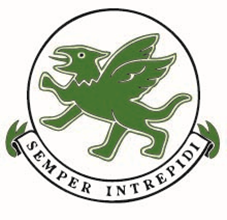 STUDENT LEARNING EXPECTATIONSLearning, Respect, Responsibility, SafetyCome ready and willing to learnBe on time and line up outside classroomBe in full school uniform Have all equipment in classLeave mobile phones / iPods off and away Talk only when it’s your turn and with respect for all Raise your hand and ask questions for help or understandingAttempt all work to the best of your abilityComplete all assessment tasks by due date Remain in your seat until the end of the lessonOrganise your page with margins and headings. Date all work.Pack up when told to by teacherLeave bags off desks 